I, ____(Name of Mediator) declare that I performed __hours of pro bono (free) mediation sessions during the past 12 months, which provides __cpd points as per the National Standards for continued professional development (CPD) point allocation._______________________________		_____________________________(Mediator’s name)					(Mediator’s signature)Date: _________________________I CERTIFY that the DEPONENT has acknowledged that he/she knows and understands the contents of this Affidavit which was signed and sworn before me at  _____________________ on this ________ day of ________________________ 20___, according to the Regulations contained in Government Notice No. 1256 dated 21st July 1972 as amended by Government Notice No. 1648 dated 19th August 1977.__________________________COMMISSIONER OF OATHSFull names: ______________________________________________________________Capacity: ________________________________________________________________Area: ______________________________________________________________________Business Address: ____________________________________________________________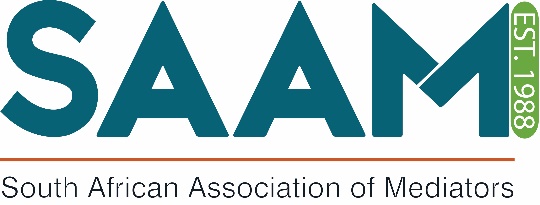 200-414 NPOSAAM FORM 16PROBONO MEDIATION DECLARATION